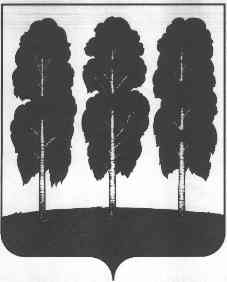 МУНИЦИПАЛЬНОЕ ОБРАЗОВАНИЕ БЕРЕЗОВСКИЙ РАЙОНХанты-Мансийский автономный округ – ЮграАДМИНИСТРАЦИЯ БЕРЕЗОВСКОГО РАЙОНАОТДЕЛ ПО ОРГАНИЗАЦИИ ДЕЯТЕЛЬНОСТИ КОМИССИЙ от «14» января  2021 года	      				                                   № 10И.о.главы Березовского районаС.Ю.Билашу Уважаемый Сергей Юрьевич!          Во  исполнение  Постановлений  главы  Березовского района от 10.03.2020 № 11 «Об утверждении Положения о мониторинге состояния межнациональных, межконфессиональных отношений и раннего предупреждения конфликтных ситуаций в Березовском районе и признании утратившими силу некоторых муниципальных правовых актов  главы Березовского района»,  от 25.06.2020 № 27 «О внесении изменений в постановление главы Березовского района от 10.03.2020 № 11 «Об утверждении  Положения о мониторинге состояния межнациональных, межконфессиональных отношений и раннего предупреждения конфликтных ситуаций в Березовском районе и признании утратившими силу некоторых муниципальных правовых актов главы Березовского района»  предоставляем Вам  итоги мониторинга за 4 квартал 2020 года согласно приложению.Приложение на 16 л. в 1 экз.Заведующий  отделом				                    		                 С.С.ЛеоновИсполнитель: Сергеева Марина Николаевнаспециалист 1 категории отдела по организации деятельности комиссии 8 (34674) 2-31-36ПриложениеК письму от 14.01.2021 № 10Итоги показателей мониторинга межнациональных, межконфессиональных отношений и раннего предупреждения конфликтных ситуаций в Березовском районе за 4 квартал 2020 года628140, ул. Астраханцева, 54,  пгт. Березово,Ханты-Мансийский автономный округ - Югра,Тюменская областьтелефон: (34674) 2-25-05  Факс: (34674) 2-25-05  E-mail: LeonovSS@berezovo.ru №п/пПоказатели мониторинга (далее – П), информационные материалы (далее – ИМ)ИсполнительОтчетная информацияОтчетная информация№п/пПоказатели мониторинга (далее – П), информационные материалы (далее – ИМ)Исполнительвсего с начала годав т.ч., за отчетный периодСостояние социально-экономической ситуации. Динамика показателей в сравнении с аналогичным периодом прошлого года (АППГ)Состояние социально-экономической ситуации. Динамика показателей в сравнении с аналогичным периодом прошлого года (АППГ)Состояние социально-экономической ситуации. Динамика показателей в сравнении с аналогичным периодом прошлого года (АППГ)Состояние социально-экономической ситуации. Динамика показателей в сравнении с аналогичным периодом прошлого года (АППГ)Состояние социально-экономической ситуации. Динамика показателей в сравнении с аналогичным периодом прошлого года (АППГ)1.1.Уровень занятости населения (П) Казенное учреждение Ханты-Мансийского автономного округа - Югры «Березовский центр занятости населения» (по согласованию)97,0597,091.2.Уровень безработицы (П) :На начало года - 362 чел, за 2 кв. 2020г – 4883 кв. -  672.  4кв. - 796АППГ – 3,0%Казенное учреждение Ханты-Мансийского автономного округа - Югры «Березовский центр занятости населения» (по согласованию)3,16,41.3.Количество и категории граждан, имеющих доход ниже прожиточного уровня (П) (ИМ):Количество и категории граждан, имеющих доход ниже прожиточного уровня (граждане, являющиеся получателями государственной социальной помощи или ежемесячного детского пособия на ребенка) с начала года - 2307 семей, в том числе за отчетный период 3 квартал 2020 года – 465 семей.Филиал в поселке городского типа Березово казенного учреждения Ханты-Мансийского автономного округа - Югры «Центр социальных выплат»278613271.4.Среднедушевые денежные доходы населения (П):оценка показателя среднедушевых доходов населения района на 01.10.2020 составляет 40 536,00 рублей, АППГ –  (на 01.10.2019 – 38 940,26  копеек)Комитет по экономической политике  администрации Березовского района40921,8138 940,26  1.5.Факты задержки заработной платы на предприятиях и в организациях (без субъектов малого  предпринимательства) (П) (ИМ):По информации Тюменьстата, Государственной инспекции труда в Югре задолженности по заработной плате в Березовском районе перед работниками не имеется.Комитет спорта и молодежной политики администрации Березовского района001.6.Факты невыплаты пенсий (П)Государственное учреждение Управления Пенсионного фонда Российской Федерации в городе Белоярский Ханты-Мансийского автономного округа - Югры (межрайонное) клиентская служба (на правах отдела) в Березовском районе001.7.Факты невыплаты пособий (П):Факты невыплаты пособий: с начала года - 0 , в том числе за отчетный период  3 квартал 2020 года –  0.Филиал в поселке городского типа Березово казенного учреждения Ханты-Мансийского автономного округа - Югры «Центр социальных выплат»001.8.Факты возникновения коллективных трудовых споров (без субъектов малого предпринимательства) (П) (ИМ):      Информации о возникновении коллективных трудовых споров на территории Березовского района в адрес администрации района за отчетный период не поступала.Комитет спорта и молодежной политики администрации Березовского района00II. Деятельность религиозных организацийII. Деятельность религиозных организацийII. Деятельность религиозных организацийII. Деятельность религиозных организацийII. Деятельность религиозных организаций2.1.Количество действующих в муниципальном образовании религиозных организаций (П), в том числе зарегистрированных (П), с указанием названий (ИМ):-Местная религиозная организация мусульман Березовского района Духовного управления мусульман Азиатской части России- Местная религиозная организация православный Приход храма иконы Казанской Божией Матери с.п. Саранпауль Березовского района Ханты-Мансийского автономного округа-Югры, Тюменской области Югорской Епархии Русской Православной Церкви (Московский Патриархат)- Местная религиозная организация православный Приход храма Преображения Господня гп.Игрим Березовского района Ханты-Мансийского автономного округа-Югры Тюменской области Югорской Епархии Русской Православной Церкви (Московский Патриархат)- Местная религиозная организация православный Приход храма Рождества Пресвятой Богородицы пгт.Березово Ханты-Мансийского автономного округа-Югры Тюменской области Югорской Епархии Русской Православной Церкви (Московский Патриархат)- Местная религиозная организация православный Приход храма святителя Нектария Тобольского п. Хулимсунт Березовского района Ханты-Мансийского автономного округа - Югры Тюменской области Югорской Епархии Русской Православной Церкви (Московский Патриархат)- Местная религиозная организация православный приход храма иконы Владимирской Божией Матери с.п. Светлый Березовского района Ханты-Мансийского автономного округа-Югры Тюменской области Югорской Епархии Русской Православной Церкви (Московский Патриархат)Отдел по организации деятельности комиссий администрации Березовского района13/613/62.2.Количество выявленных  религиозных групп деструктивной направленности (П), с указанием названий (ИМ)Отдел  Министерства внутренних дел Российской Федерации по Березовскому району (по согласованию)002.3.Количество выявленных потенциально конфликтных ситуаций и конфликтов в сфере  межрелигиозных отношений (П), в том числе с признаками разжигания  межконфессиональной розни и вражды (П), с указанием сути конфликта (ИМ)Отдел по организации деятельности комиссий администрации Березовского района Отдел Министерства внутренних дел Российской Федерации по Березовскому району (по согласованию)002.4.Количество информации, направленной для проверки в правоохранительные органы (П), с указанием сути вопроса (ИМ) в сфере межрелигиозных  отношенийОтдел по организации деятельности комиссий администрации Березовского района002.5.Информация о  запрете или   приостановлении деятельности  религиозных организаций в связи с осуществлением ими экстремистской деятельности (ИМ)Отдел Министерства внутренних дел Российской Федерации по Березовскому району (по согласованию)002.6.Количество выявленных проявлений с признаками религиозного экстремизма (П, ИМ)Отдел Министерства внутренних дел Российской Федерации по Березовскому району (по согласованию)00III. Деятельность некоммерческих организаций, созданных  по национальному признаку, в том числе казачьих обществIII. Деятельность некоммерческих организаций, созданных  по национальному признаку, в том числе казачьих обществIII. Деятельность некоммерческих организаций, созданных  по национальному признаку, в том числе казачьих обществIII. Деятельность некоммерческих организаций, созданных  по национальному признаку, в том числе казачьих обществIII. Деятельность некоммерческих организаций, созданных  по национальному признаку, в том числе казачьих обществ3.1.Количество зарегистрированных и действующих в муниципальном образовании некоммерческих организаций, созданных по национальному признаку (П), с указанием названий (ИМ):- Община коренных малочисленных Народов Севера "Турупья"- Национальная община коренных малочисленных народов Севера "Стас" 	- Национальная община коренных малочисленных народов Севера "Сосьва"- Национальная община коренных малочисленных народов Севера "Сорни кат"- Национальная община коренных малочисленных народов Севера "Сёлэн ма-вит"- Национально-родовая община коренных малочисленных народов Севера "Рахтынья"- Община коренного малочисленного народа манси "Эрупса" (Любовь)- Община коренного малочисленного народа Севера манси "Юван" (Иван)- Семейно-родовая община коренных малочисленных народов Севера (ханты) "Сорни Хатл" ("Золотой День")- Семейная (родовая) община малочисленных народов Севера "Солнечный мыс"- Семейная (родовая) община коренных малочисленных народов Севера "Межи"- Местная  общественная организация п.г.т. Березово "Сохранение  русского наследия города Березова"Отдел по организации деятельности комиссий администрации Березовского района12123.2.Количество некоммерческих организаций, которым отказано в государственной регистрации, в том числе по основаниям несоответствия законодательству Российской Федерации в сфере противодействия экстремизму (П), с указанием направления деятельности (ИМ)Отдел по организации деятельности комиссий администрации Березовского района003.3.Количество действующих  в муниципальном образовании казачьих обществ  (П), в том числе зарегистрированных (П), реестровых (П) с указанием названий (ИМ)Отдел по организации деятельности комиссий администрации Березовского района113.4.Информация о вступивших в законную силу решениях судов о ликвидации, запрете или приостановлении деятельности некоммерческих организаций, созданных по национальному признаку  в связи с осуществлением ими экстремистской деятельности (П) (ИМ)Отдел Министерства внутренних дел Российской Федерации по Березовскому району (по согласованию)00IV. Влияние миграционных процессов, в том числе состояние преступности с участием иностранных гражданIV. Влияние миграционных процессов, в том числе состояние преступности с участием иностранных гражданIV. Влияние миграционных процессов, в том числе состояние преступности с участием иностранных гражданIV. Влияние миграционных процессов, в том числе состояние преступности с участием иностранных гражданIV. Влияние миграционных процессов, в том числе состояние преступности с участием иностранных граждан4.1.Количество поставленных на миграционный учет иностранных граждан и лиц без гражданства, с разбивкой по странам прибытия (П) (ИМ):295 (Азербайджан – 38, Белоруссия – 1. Казахстан-12, Киргизия -73, Китай – 4, Латвия -1, Молдова -12, Таджикистан -66, Узбекистан -51, Украина – 37). Отдел Министерства внутренних дел Российской Федерации по Березовскому району (по согласованию)1502954.2.Количество снятых с миграционного учета иностранных граждан (П)Отдел Министерства внутренних дел Российской Федерации по Березовскому району (по согласованию)2343594.3.Количество выявленных нарушений миграционного законодательства  (П) (ИМ)ОВМ по 18 главе КоАП РФ - 46Отдел Министерства внутренних дел Российской Федерации по Березовскому району (по согласованию)107464.4.Количество проведенных мероприятий по выявлению фактов нарушения миграционного законодательства (П), с указанием названий мероприятий (ИМ)Нелегал февраль 2020 Отдел Министерства внутренних дел Российской Федерации по Березовскому району (по согласованию)214.5.Количество выявленных нарушений иностранными гражданами режима пребывания (проживания) в Российской Федерации, а также незаконно осуществляющих трудовую деятельность   (П) (ИМ) Отдел Министерства внутренних дел Российской Федерации по Березовскому району (по согласованию)3014.6.Количество выявленных нарушений миграционного законодательства, связанных с незаконным привлечением к трудовой деятельности в Российской Федерации иностранного гражданина или лица без гражданства (П) (ИМ)Отдел Министерства внутренних дел Российской Федерации по Березовскому району (по согласованию)104.7.Меры, принятые к работодателям, нарушившим миграционное  законодательство, связанное  с незаконным привлечением к трудовой деятельности в Российской Федерации иностранного гражданина или лица без гражданства (П) (ИМ):           Административный протокол, представление об устранении причин и условий, повлекших нарушениеОтдел Министерства внутренних дел Российской Федерации по Березовскому району (по согласованию)104.8.Количество административно выдворенных иностранных граждан (П)Отдел Министерства внутренних дел Российской Федерации по Березовскому району (по согласованию)334.9.Количество депортированных иностранных граждан  (П)Отдел Министерства внутренних дел Российской Федерации по Березовскому району (по согласованию)004.10.Количество мест компактного проживания иностранных граждан (П) (ИМ)Отдел Министерства внутренних дел Российской Федерации по Березовскому району (по согласованию)004.11.Количество преступлений, совершенных иностранными гражданами (П), с разбивкой по национальной принадлежности, составам и степени тяжести преступлений (ИМ)Отдел Министерства внутренних дел Российской Федерации по Березовскому району (по согласованию)004.12.Количество преступлений, совершенных в отношении иностранных граждан (П), с разбивкой по национальной принадлежности, составам и степени тяжести преступлений (ИМ)Отдел Министерства внутренних дел Российской Федерации по Березовскому району (по согласованию)004.13.Количество мигрантов, прошедших медицинское освидетельствование в бюджетном учреждении Ханты-Мансийского автономного округа - Югры «Березовская районная больница»  (П)Бюджетное учреждение Ханты-Мансийского автономного округа - Югры «Березовская районная больница» (по согласованию)23254.14.Количество обращений работодателей в казенное учреждение Ханты-Мансийского автономного округа - Югры «Березовский центр занятости населения» для привлечения иностранной рабочей силы (П) (ИМ):- обращений не поступалоКазенное учреждение Ханты-Мансийского автономного округа - Югры «Березовский центр занятости населения» (по согласованию)204.15.Количество работодателей, осуществляющих  деятельность  на территории Березовского района, привлекающих иностранную рабочую силу (П) (ИМ)Казенное учреждение Ханты-Мансийского автономного округа - Югры «Березовский центр занятости населения» (по согласованию)554.16.Профилактическая работа с субъектами предпринимательской деятельности о недопустимости использования труда нелегальных мигрантов (П) (ИМ):В целях проведения профилактической работы с субъектами предпринимательской деятельности о недопустимости использования труда нелегальных мигрантов в адрес работодателей Березовского района направляются информационные письма, на официальном сайте органов местного самоуправления Березовского района публикуются информационные материалы о соблюдении трудового законодательства.Комитет спорта и молодежной политики администрации Березовского района684.17.Привлечение мигрантов к участию в культурно-массовых, спортивных, просветительских и иных мероприятиях, с указанием названия и тематики мероприятия (ИМ), охвата мигрантов (П): охватОбщешкольные классные часы1. "Экстремизму и терроризму – НЕТ!"2. «Сила России в единстве народов»3.«Мы против насилия и экстремизма»4. «Мы разные, но мы вместе!» и др.Комитет образования администрации Березовского районаКомитет культуры администрации Березовского районаКомитет спорта и молодежной политики администрации Березовского районаБюджетное учреждение профессионального образования Ханты-Мансийского автономного округа – Югры «Игримский политехнический колледж» (по согласованию)115515 (385)57455 (76)34.18.Количество детей, подростков  из числа мигрантов, посещающих  учреждения профессионального образования, образовательные организации и дошкольные образовательные организации, с разбивкой по образовательным организациям с указанием стран прибытия (П) (ИМ):ДОУ Малышок Березово - 2Приполярная СОШ – 2Березовская СОШ – 6Березовская НОШ – 18 – средняя Азия1 – Молдова1 – Беларусь1 – ЗакавказьеИгримский ПК:Казахстан -2Киргизия- 1Комитет образования администрации Березовского районаБюджетное учреждение профессионального образования Ханты-Мансийского автономного округа – Югры «Игримский политехнический колледж» (по согласованию)1051134.19.Вовлечение детей, подростков из числа  мигрантов в систему дополнительного образования, с разбивкой по объединениям, секциям и кружкам, указанием охвата   (П) (ИМ):9 несовершеннолетних, являющихся учащимися общего образования посещают внеурочную деятельность в школе: «Оригами», «Шашки», Социокультурные истоки», ЛФК, «Моя Югра», «Подвижный калейдоскоп», «Математическая мозаика».ИПТК:Волейбол - 1Мини-футбол – 2Студенческий совет - 1Баскетбол - 2Настольный теннис - 1Комитет образования администрации Березовского районаКомитет культуры администрации Березовского районКомитет спорта и молодежной политики администрации Березовского районБюджетное учреждение профессионального образования Ханты-Мансийского автономного округа – Югры «Игримский политехнический колледж» (по согласованию)10059003V. Публичные мероприятия: митинги, демонстрации, шествия, пикетирования. Динамика показателей в сравнении с аналогичным периодом прошлого года (АППГ)V. Публичные мероприятия: митинги, демонстрации, шествия, пикетирования. Динамика показателей в сравнении с аналогичным периодом прошлого года (АППГ)V. Публичные мероприятия: митинги, демонстрации, шествия, пикетирования. Динамика показателей в сравнении с аналогичным периодом прошлого года (АППГ)V. Публичные мероприятия: митинги, демонстрации, шествия, пикетирования. Динамика показателей в сравнении с аналогичным периодом прошлого года (АППГ)V. Публичные мероприятия: митинги, демонстрации, шествия, пикетирования. Динамика показателей в сравнении с аналогичным периодом прошлого года (АППГ)5.1.Количество состоявшихся согласованных публичных религиозных мероприятий (П), с разбивкой по конфессиональной принадлежности,  с указанием организатора (заявителя) и тематики публичного мероприятия (ИМ), количества участников (П)Отдел по организации деятельности комиссий администрации Березовского района005.2.Количество  несогласованных публичных религиозных мероприятий (П), с разбивкой по конфессиональной принадлежности,  с указанием организатора (заявителя) и тематики публичного мероприятия (ИМ), предполагаемого количества участников (П)Отдел по организации деятельности комиссий администрации Березовского района005.3.Количество поступивших в органы местного самоуправления уведомлений о проведении публичных акций (П) по вопросам межнациональных отношений (П), с указанием организатора (заявителя) и тематики публичных мероприятий (ИМ)Отдел по организации деятельности комиссий администрации Березовского района005.4.Количество согласованных публичных мероприятий (П)  по теме межнациональных отношений (П), по религиозным вопросам (П), с указанием организатора (заявителя) и тематики публичных мероприятий (ИМ)Отдел по организации деятельности комиссий администрации Березовского района005.5.Количество предпринятых попыток проведения несогласованных публичных акций (П) по вопросам межнациональных отношений (П), по религиозным вопросам (П), с указанием организатора (заявителя) и тематики публичного мероприятия (ИМ)Отдел по организации деятельности комиссий администрации Березовского района Отдел Министерства внутренних дел Российской Федерации по Березовскому району (по согласованию)005.6.Количество задержанных несовершеннолетних участников несогласованных публичных акций (П)Отдел Министерства внутренних дел Российской Федерации по Березовскому району (по согласованию)005.7.Количество выявленных в ходе проведения согласованных публичных мероприятий проявлений с признаками экстремизма (П), в том числе в ходе мероприятий по теме межнациональных отношений (П), по религиозным вопросам (П)Отдел  Министерства внутренних дел Российской Федерации по Березовскому району (по согласованию)005.8.Количество выявленных в ходе проведения несогласованных публичных мероприятий проявлений с признаками экстремизма (П), в том числе в ходе мероприятий по теме межнациональных отношений (П), по религиозным вопросам (П)Отдел  Министерства внутренних дел Российской Федерации по Березовскому району  (по согласованию)00VI. Деятельность неформальных молодежных объединенийVI. Деятельность неформальных молодежных объединенийVI. Деятельность неформальных молодежных объединенийVI. Деятельность неформальных молодежных объединенийVI. Деятельность неформальных молодежных объединений6.1.Количество проявлений с признаками экстремизма, совершенных несовершеннолетними, причисляющими себя к неформальным молодежным объединениям (П) (ИМ)Отдел Министерства внутренних дел Российской Федерации по Березовскому району (по согласованию)006.2.Количество выявленных и поставленных на учет в подразделения по делам несовершеннолетних подростков, причисляющих себя к неформальным молодежным объединениям (П) (ИМ)Отдел Министерства внутренних дел Российской Федерации по Березовскому району (по согласованию)006.3.Количество несовершеннолетних, в т.ч. причисляющих себя к неформальным молодежным объединениям, находящихся на социальном сопровождении (П)Отдел Министерства внутренних дел Российской Федерации по Березовскому району (по согласованию)006.4.Количество информаций, направленных для проверки в правоохранительные органы (П)Отдел по обеспечению деятельности комиссии по делам несовершеннолетних и защите их прав при администрации Березовского района00VII. Средства массовой информации муниципального образованияVII. Средства массовой информации муниципального образованияVII. Средства массовой информации муниципального образованияVII. Средства массовой информации муниципального образованияVII. Средства массовой информации муниципального образования7.1.Количество  средств массовой информации, являющихся объектами мониторинга (П) (ИМ)Отдел по организации деятельности комиссий администрации Березовского района117.2.Количество информационных материалов, телерепортажей, сюжетов  с признаками экстремизма, выявленных в результате мониторинга (П) (ИМ)Отдел по организации деятельности комиссий администрации Березовского района27677.3.Количество информаций, направленных для проверки в правоохранительные органы по результатам мониторинга средств массовой информации  (П) ( ИМ)Отдел по организации деятельности комиссий администрации Березовского района007.4.Результаты рассмотрения  правоохранительными органами информации,  направленной  в ходе проведения  мониторинга  СМИ (П) (ИМ)Отдел Министерства внутренних дел Российской Федерации по Березовскому району (по согласованию)00VIII. Оперативное реагирование на проявления экстремизма. Деятельность, направленная на профилактику экстремизма, развитие и укрепление  межнациональных (межэтнических) и межконфессиональных отношений VIII. Оперативное реагирование на проявления экстремизма. Деятельность, направленная на профилактику экстремизма, развитие и укрепление  межнациональных (межэтнических) и межконфессиональных отношений VIII. Оперативное реагирование на проявления экстремизма. Деятельность, направленная на профилактику экстремизма, развитие и укрепление  межнациональных (межэтнических) и межконфессиональных отношений VIII. Оперативное реагирование на проявления экстремизма. Деятельность, направленная на профилактику экстремизма, развитие и укрепление  межнациональных (межэтнических) и межконфессиональных отношений VIII. Оперативное реагирование на проявления экстремизма. Деятельность, направленная на профилактику экстремизма, развитие и укрепление  межнациональных (межэтнических) и межконфессиональных отношений 8.1.Количество материалов о выявлении признаков экстремизма, поступивших из органов местного самоуправления для проведения проверки, в том числе  по которым приняты процессуальные решения (П), о возбуждении уголовного дела (П), об отказе в возбуждении уголовного дела (П)Отдел Министерства внутренних дел Российской Федерации по Березовскому району (по согласованию)008.2.Профилактические мероприятия, проводимые органами местного самоуправления в целях предупреждения проявлений экстремизм (П), в том числе информационно-пропагандистское сопровождение деятельности по профилактике экстремизма (ИМ):Классные часы, уроки ОБЖ: «Административная и уголовная ответственность за противоправное поведение, в т. ч. за распространение литературы экстремистского толка, групповых нарушений общественного порядка»Показ социальных кинороликов «У терроризма нет будущего» на классных часах, уроках ОБЖ.Распространение печатной продукции (памятки, буклеты) по разъяснению ответственности по разжиганию межнациональной розни, религиозного фанатизма, национальной расовой нетерпимости.Инструктаж, направленный на формирование действий в случаях нарушения общественного порядка, террористической угрозы и экстремистских проявленийПамятки для родителей по профилактике экстремистских настроений у подростков. (сайт школы, раздаются во время родительских собраний)Уроки обществознания «Изучение законодательства РФ по вопросам ответственности за разжигание межнациональной межконфессиональной розни, разъяснения сущности терроризма, его общественной опасности».Внеурочные занятия по программам: «Азбука вежливых наук» «Гармония общения».Основные мероприятия по предупреждению вовлечения несовершеннолетних в террористическую и экстремистскую деятельность: - координация взаимодействия с комиссией по делам несовершеннолетних, инспектором по делам несовершеннолетних,  сотрудниками полиции, с целью привлечения к сотрудничеству в проведении родительских собраний, педагогических советов, часов куратора; - организация и проведение собраний по проблемам правового воспитания и формирования законопослушного поведения студентов с привлечением родителей, правоохранительных органов; - проведение Советов профилактики, с целью сопровождения студентов, совершивших правонарушение; - организация индивидуальных встреч обучающихся и их родителей с социальными педагогами, психологами, сотрудниками правоохранительных органов по вопросам правового воспитания и формирования законопослушного поведения студентов; - организация и проведение воспитательных мероприятий колледжа в рамках внеурочной досуговой деятельности;- оказание юридической помощи несовершеннолетним и их родителям по вопросам защиты прав и законных интересов семьи, обучающихся. Информирование родителей и студентов о понятии терроризм, экстремизм осуществляется также через сайт колледжа, где оформлена тематическая вкладка «Антитеррористическая деятельность». Конкурс рисунков среди студенческих групп «Мы за мир во всем мире!»; проведение мероприятия «Фестиваль национальных культур».В колледже на персональных компьютерах, используемых сотрудниками и студентами установлены продукты: ИКС плюс Скай-ДНС,  как контент-фильтрация, запрещающая доступ к сайтам, содержащим информацию экстремистского и террористического характера.Отдел по организации деятельности комиссий администрации Березовского района Комитет образования администрации Березовского районаКомитет культуры администрации Березовского районаКомитет спорта и молодежной политики администрации Березовского районаОтдел по обеспечению деятельности комиссии по делам несовершеннолетних и защите их прав при администрации Березовского районаБюджетное учреждение профессионального образования Ханты-Мансийского автономного округа – Югры «Игримский политехнический колледж» (по согласованию)20181852018222013038.3.Наличие и издание нормативных правовых актов и планов мероприятий, направленных на профилактику экстремистских проявлений на национальной и религиозной почве (наименование и реквизиты)  (ИМ):- постановление администрации Березовского района от 29.10.2018 № 929 «О муниципальной программе «Реализация государственной национальной политики и профилактика экстремизма в Березовском районе»- постановление  главы Березовского района                     от 23 сентября 2016 года   № 74 «Об утверждении Комплексного плана мероприятий по реализации в Березовском районе в 2016-2018 годах Стратегии государственной национальной политики Российской Федерации на период до 2025 года»;- Комплексный  план  мероприятий по реализации в Березовском районе в 2020-2022 годах Стратегии государственной национальной политики Российской Федерации на период до 2025 года» (протокол № 2 от 25.12.2019);- постановление  главы Березовского района от 10.03.2020 № 11 «Об утверждении Положения о мониторинге состояния межнациональных, межконфессиональных отношений и раннего предупреждения конфликтных ситуаций в Березовском районе и признании утратившими силу некоторых муниципальных правовых актов главы Березовского района», - постановление главы района от 25.06.2020 № 27 «О внесении изменений в постановление главы Березовского района от 10.03.2020 № 11 «Об утверждении  Положения о мониторинге состояния межнациональных, межконфессиональных отношений и раннего предупреждения конфликтных ситуаций в Березовском районе и признании утратившими силу некоторых муниципальных правовых актов главы Березовского района».Отдел по организации деятельности комиссий администрации Березовского района518.4.Деятельность коллегиальных и совещательных органов по противодействию экстремистской деятельности, взаимодействию с общественными объединениями, созданными по национальному признаку, и религиозными объединениями (даты заседаний) (ИМ):- межведомственная комиссия по противодействию экстремисткой деятельности в Березовском районе (05.03.2020 протокол № 1, 29.06.2020 протокол № 2, 25.09.2020 №3, 26.11.2020 №4);- координационный совет по делам национально-культурных автономий и взаимодействию с религиозными организациями при главе Березовского района (29.06.2020 протокол №1, 26.11.2020 №2);- антитеррористическая комиссия Березовского района (от 18.02.2020 протокол № 40/27, от 28.04.2020 протокол № 41/28, 26.06.2020 №42/29, 16.1.2020 № 43/30)Отдел по организации деятельности комиссий администрации Березовского района338.5.Повышение квалификации специалистов администрации Березовского района, участия специалистов подведомственных учреждений, общественных лидеров, лидеров этнических общностей в семинарах, практикумах, иных формах обучения по вопросам профилактики экстремизма, гармонизации межэтнических и межкультурных отношений, с указанием даты, места и времени прохождения, программы обучения, охвата, ФИО, должности участников, реквизитов полученных удостоверений  (П) (ИМ):В 2020 году преподаватель МБОУДО «Мастер» повысил квалификацию по направлению: «Профилактика проявлений терроризма и экстремизма в ОУ в соответствии с ФЗ».Участие во II Районной конференции ≪Профилактика религиозного экстремизмав Сургутском районе≫- пройдены курсы повышения квалификации по дополнительной профессиональной программе «Ответственный за антитеррористическую защищенность учреждений по защите от террористических угроз и иных экстремистских проявлений образовательных организаций, детских садов, медицинских организаций, объектов социально-культурного назначения, объектов спорта и торгово-развлекательных комплексов»Отдел кадров и муниципальной службы управления делами администрации Березовского районаОтдел по организации деятельности комиссий администрации Березовского района Комитет образования администрации Березовского районаКомитет культуры администрации Березовского районаКомитет спорта и молодежной политики администрации Березовского района.Бюджетное учреждение профессионального образования ХМАО – Югры «Игримский политехнический колледж» (по согласованию)0069101508.6.Привлечение к участию в профилактических мероприятиях, разъяснительной работе с подростками и молодежью представителей этнических общностей, религиозных организаций, а также членов Координационного совета по вопросам межнациональных отношений, взаимодействию с национальными общественными объединениями и религиозными организациями, с разбивкой по мероприятиям, с указанием их тематики, охвата участников, ФИО привлеченного общественного деятеля (П) (ИМ):Не проводились в связи с эпидемиологической обстановкой Комитет образования администрации Березовского районаКомитет культуры администрации Березовского районаКомитет спорта и молодежной политики администрации Березовского районаБюджетное учреждение профессионального образования Ханты-Мансийского автономного округа – Югры «Игримский политехнический колледж» (по согласованию)000500038.7.Включение в составы рабочих групп и организационных комитетов по подготовке и проведению мероприятий для подростков и молодежи гражданско-патриотической и профилактической направленности в образовательных организациях и общегородских мероприятиях представителей из числа молодежи национально-культурных автономий и религиозных организаций города, с разбивкой по мероприятиям, с указанием их тематики, охвата участников, ФИО привлеченного общественного деятеля (П) (ИМ):Конкурс «Студент года» Митинг «Цветы памяти»Акция «Свеча скорби»Акция «Голубь мира»Экологическая акция ко Дню поселкаУрок памяти о трагедии в Беслане, просмотр видеороликов и презентацииДень самоуправленияДень учителя        Комитет образования администрации Березовского районаКомитет культуры администрации Березовского района Комитет спорта и молодежной политики администрации Березовского районаБюджетное учреждение профессионального образования Ханты-Мансийского автономного округа – Югры «Игримский политехнический колледж» (по согласованию)050       0038.8. Количество детей, систематически не посещающих общеобразовательные и дошкольные образовательные организации в определенные дни недели, с разбивкой по образовательным организациям (П)Комитет образования администрации Березовского районаБюджетное учреждение профессионального образования Ханты-Мансийского автономного округа – Югры «Игримский политехнический колледж» (по согласованию)2008.9.Количество детей, по религиозным мотивам отказывающихся участвовать в праздничных мероприятиях общеобразовательных и дошкольных образовательных организаций, с разбивкой по образовательным организациям, с указанием тематики мероприятий (П) (ИМ)Комитет образования администрации Березовского районаБюджетное учреждение профессионального образования Ханты-Мансийского автономного округа – Югры «Игримский политехнический колледж» (по согласованию)0008.10.Количество граждан, отказывающихся от переливания крови, за исключением отсутствия возможности по медицинским показаниям (П)Бюджетное учреждение  Ханты-Мансийского автономного округа - Югры «Березовская районная больница» (по согласованию)008.11.Количество граждан, отказывающихся от военной службы, в том числе выбирающих альтернативную службу, по религиозным мотивам (П)Военный комиссариат Березовского района Ханты-Мансийского автономного округа – Югры (по согласованию)008.12.Количество уголовных дел, возбужденных по преступлениям экстремистского характера, совершенным в отчетном периоде (П), с указанием состава преступления (ИМ)Отдел Министерства внутренних дел Российской Федерации по Березовскому району (по согласованию)008.13.Количество выявленных в ходе  проведения мониторинга информационно-телекоммуникационной сети Интернет фактов распространения экстремистской деятельности, экстремистских материалов и символики экстремистских организаций (П) (ИМ)Проверено: 146, выявлено : 67, заблокировано: 21Отдел по организации деятельности комиссий администрации Березовского района Комитет образования администрации Березовского районаКомитет культуры администрации Березовского районаКомитет спорта и молодежной политики администрации Березовского районаБюджетное учреждение профессионального образования Ханты-Мансийского автономного округа – Югры «Игримский политехнический колледж» (по согласованию)Отдел Министерства внутренних дел Российской Федерации по Березовскому району (по согласованию)Березовский межрайонный следственный отдел следственного управления Следственного комитета Российской Федерации по Ханты-Мансийскому автономному округу – Югре (по согласованию)2711372108.14.Аналитический обзор, характеризующий состояние межнациональных и межконфессиональных отношений (ИМ):          Целью данного мониторинга является предупреждение и ликвидация конфликтных и предконфликтных ситуаций в сфере межнациональных и межконфессиональных отношений на территории Березовского района, а также принятие эффективных управленческих решений в сфере реализации государственной национальной политики и  в сфере профилактики экстремизма в Березовском районе.Для достижения цели поставлены  основные  задачи Мониторинга:- сбор и анализ данных о событиях, связанных с межнациональными и межконфессиональными отношениями в муниципальном образовании;      - выявление и своевременное оповещение об угрозе возникновения конфликтных и предконфликтных ситуаций;- обеспечение эффективного взаимодействия субъектов Мониторинга, определенных подпунктами 1.2.1 и 1.2.2. настоящего Положения;- определение мер оперативного реагирования на возникновение конфликтных и предконфликтных ситуаций в сфере межнациональных и межконфессиональных отношений в Березовском районе;- обеспечение своевременной реализации мер профилактики;- совершенствование форм и методов работы органов местного самоуправления в сфере профилактики экстремизма, проявлений национальной, расовой и религиозной нетерпимости, противодействия этнической дискриминации на территории  Березовского района.Исходя из поставленных задач результатами достижений за 4 квартал  2020 года  являются:- все исполнители своевременно предоставили данные за 3 квартал 2020 года;-  в 4 квартале 2020 года в районе отсутствуют случаи  выявления угрозы возникновения конфликтных и предконфликтных ситуаций;- обеспечено эффективное взаимодействие субъектов Мониторинга согласно Положению;-  исполнители  ознакомлены с методическими рекомендациями по работе в мониторингом, проинформированы об определении  мер оперативного реагирования в случае возникновения конфликтных и предконфликтных ситуаций в сфере межнациональных и межконфессиональных отношений в Березовском районе;- обеспечена своевременная реализация мер профилактики с участниками.Отдел по организации деятельности комиссий администрации Березовского района00